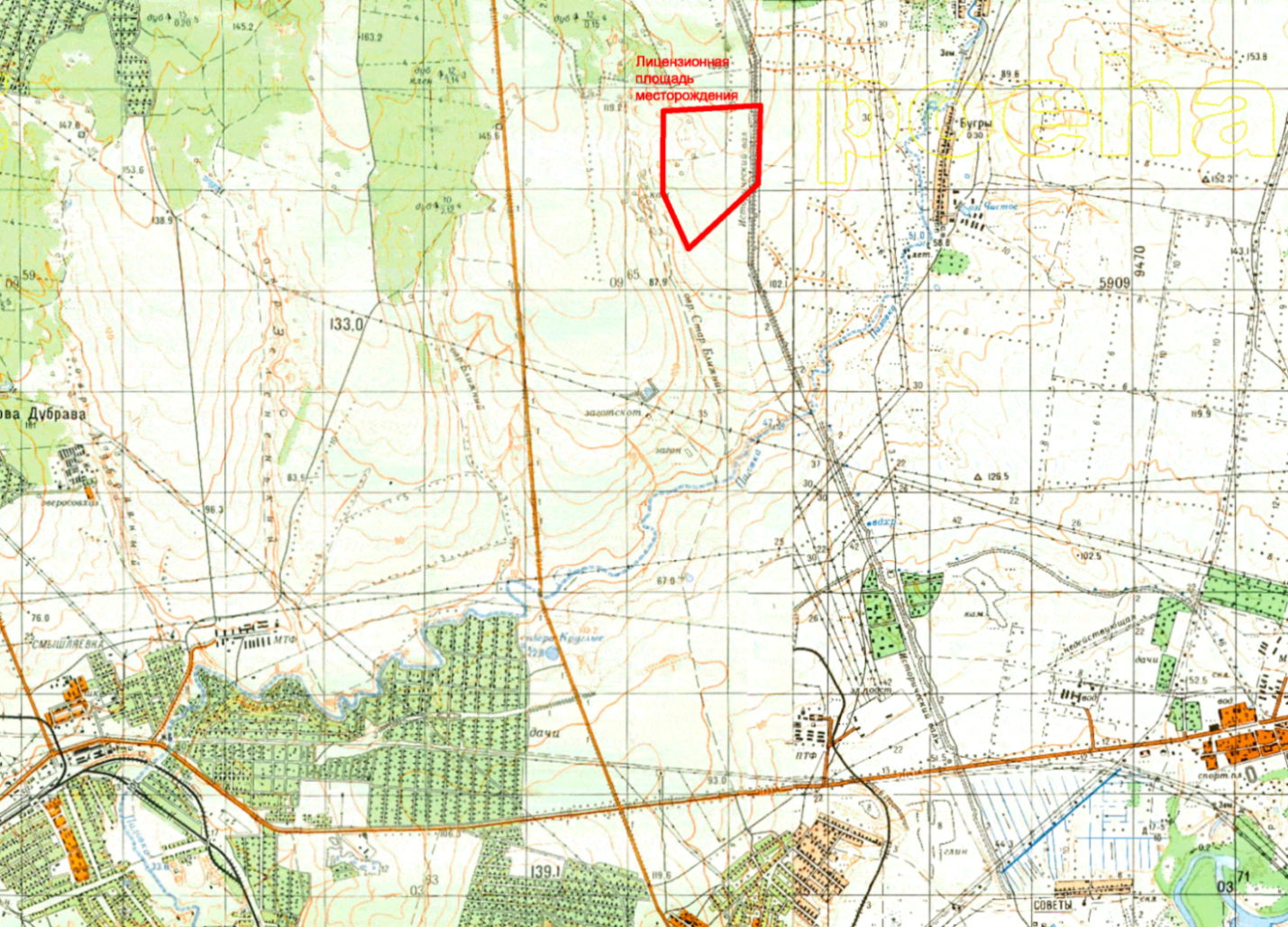             Карьер гипса «Овраг Старо-Ближний» расположен на территории Кинельского района Самарской области в  юго-западнее с. Сырейка и в  западнее с. Бугры, на левом склоне оврага. Областной центр г. Самара находится в  юго-западнее месторождения.          Поворот на карьер с автомобильной дороги общего пользования регионального значения в Самарской области Обводная г. Самары от «Урал» до «Самара-Волгоград» на км 14+008 (слева)»